This quote form needs to be completed by the Childcare Provider after the student has received a provisional offer of funding for Childcare support.Please provide details about the costs of childcare for each child and any deductions for the Free Early Education Entitlement.    Please complete this section in full so we can calculate our support accurately. 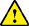 Start Date: ________________________________________ This must be filled in.Please complete all information complete and accurately to avoid delays in finalising agreements with the college.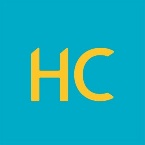 20+ Childcare Terms and Conditions This form is part of the Application for Childcare Funding. Funding has not been agreed yet.  Until a Childcare Agreement is in place, the college has not formally agreed to pay any cost.  This application is for funding towards the cost of childcare for the parent / student’s timetabled hours, term time only.   The parent / student will be responsible for any additional childcare costs outside the agreed amount such as registration fees/late charges/fee increase and any sessions not previously agreed. The college sets maximum limits on charges it will pay. These are a maximum of £55 per day or £30 per half day per child based on the student’s actual timetable. In this application, the Child(ren)’s eligibility for the 15 hours free funding (Free Early Education Entitlement) within the timetabled hours must be used before the college will fund the support. Please be aware that college does not pay for Holiday periods, including Bank Holidays.         *Please note: Different dates at Keighley and Harrogate Campus. 		Please sign to accept acknowledge you have read and understood the terms and conditionsProvider signature:                                                                         	What happens next If the quote form is accepted, a Childcare Agreement will be sent to the Childcare provider.  This is a three-part contract, which must be signed by the Student/Parent, the Childcare Provider and the College.  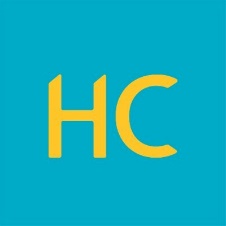 Student / Parent’s Details First Name Surname College ID Children’s Details First Name Surname Date Of Birth Childs Name (1): Monday  Tuesday Wednesday Thursday Friday AM £ £ £ £ £ PM £ £ £ £ £ Full Day Rate£££££Is child receiving 15 hours free funding? – Y or NIs child receiving 15 hours free funding? – Y or NIs child receiving 15 hours free funding? – Y or NIs child receiving 15 hours free funding? – Y or NIs child receiving 15 hours free funding? – Y or NIs child receiving 15 hours free funding? – Y or N15 hours free funding deduction (£) Total weekly cost (£)Childs Name (2): Monday  Tuesday Wednesday Thursday Friday AM £ £ £ £ £ PM £ £ £ £ £ Full Day Rate Is child receiving 15 hours free funding? – Y or NIs child receiving 15 hours free funding? – Y or NIs child receiving 15 hours free funding? – Y or NIs child receiving 15 hours free funding? – Y or NIs child receiving 15 hours free funding? – Y or NIs child receiving 15 hours free funding? – Y or N15 hours free funding deduction (£) Total weekly cost (£) Name of Childcare Provider:  OFSTED Registration: Provider Signature:Provider Name:  Provider Email:Provider Phone Number:Date: College Terms and Holidays: Academic Year: 06/09/2021 - 14/07/2022College Terms and Holidays: Academic Year: 06/09/2021 - 14/07/2022College Terms and Holidays: Academic Year: 06/09/2021 - 14/07/2022College Terms and Holidays: Academic Year: 06/09/2021 - 14/07/2022Term Autumn 2021Spring 2022Summer 2022Half Term Holiday 25th October 2021 –  29th October 202121st February 2022 –  25th February 2022 30th May 2022 –  3rd June 2022 End of Term Holiday 20th December 2021 – 3rd  January 2022 4th – 18th April 2022  Keighley and Harrogate 11th April 2022 –22nd April 2022 End of Academic year  14th July 2022 Bank Holidays 27th – 28th December 20213rd January 202215th April 2022 18th April 2022 2nd May 202230th May 2022